COMUNICAÇÃO DE ACIDENTES OU SITUAÇÕES DE RISCO OCORRIDOS DURANTE OPERAÇÃO DE MERGULHO(NR 15 - ANEXO 6)EMPREGADORCNPJ /CEICNAEENDEREÇONOME DO CONTRATANTECNPJ/CEICNAEENDEREÇOLOCAL DA OPERAÇÃO DE MERGULHONOME DO ACIDENTADONOME DA MÃEDATA DE NASCIMENTOSEXO                                                               ESTADO CIVILCTPS                                                       RG                                                 CPF ENDEREÇOOCUPAÇÃO/CBODATA DO ACIDENTE                                                            HORA DO ACIDENTEFATAL (  ) SIM        ( ) NÃO                                              DESCRIÇÃO DA OPERAÇÃO DE MERGULHODESCRIÇÃO DO ACIDENTE DE MERGULHOEQUIPAMENTOS E PROCEDIMENTOS DE SEGURANÇA	TESTEMUNHASMEDIDAS MÉDICAS ADOTADAS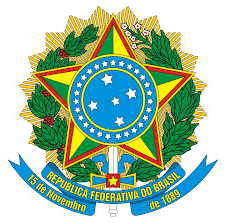 MINISTÉRIO DA ECONOMIASecretaria Especial de Previdência e TrabalhoSecretaria do TrabalhoSubsecretaria de Inspeção do TrabalhoCoordenação-Geral de Segurança e Saúde no Trabalho